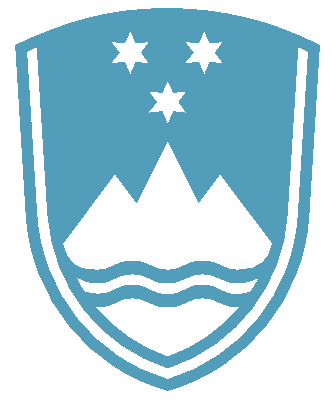 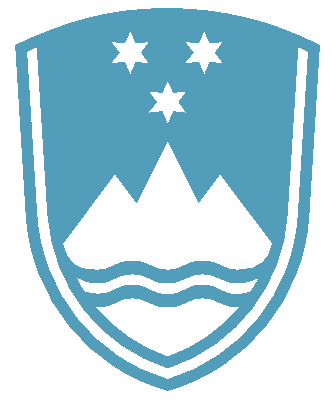 Dunajska cesta 58, 1000 Ljubljana		T: 01 420 44 88		F: 01 420 44 83				E: gp.irsop@gov.si		www.iop.gov.siPOROČILO O REDNEM INŠPEKCIJSKEM PREGLEDU NAPRAVE, KI LAHKO POVZROČI ONESNAŽEVANJE OKOLJA VEČJEGA OBSEGAZavezanec: 	EKOL d.o.o., Laze 18A, KranjNaprava:	Naprava za predhodno skladiščenje nevarnih odpadkov s skupno zmogljivostjo99,2 ton in odstranjevanjem 6,5 ton trdnih odpadkov na dan po postopku D13, 1,5 tone na dan tekočih odpadkov po postopku D13 ter predelave - ročnega sortiranja R12 z zmogljivostjo 1,13 ton na dan. Lokacija: 	Laze 18A, KranjDatum pregleda: 19.11.2021Okoljevarstveno dovoljenje (OVD) številka: 35407-5/2016-22 z dne 11.4.2018, spremenjeno z:35407-5/2016-26 z dne 29.5.2018 - sklep,I U 2486/2018-6 z dne 6.2.2020 - sodba,35407-5/2016-42 z dne 21.7.2020 - odločba.Usklajenost z OVD: DAZaključki / naslednje aktivnosti:Ugotovljeno je, da naprava obratuje v skladu z OVD.Naslednji inšpekcijski pregled bo opravljen v okviru rednega inšpekcijskega nadzora skladno z letnim planom.